5. ročník – Dejiny HudbyVrcholný Barok- pokračovanieG. F. Händel / 1685-1759/- predovšetkým operný skladateľ, zakladal po svete operné spoločnosti- najzn. Opery: Rodrigo, Agripina, Xerxes,  Giulio Cesare..-  oratóriá: Judáš makabejský, Mesiáš, Samson..- pre orchester: Vodná hudba, Ohňostroj...- Organové koncerty, suity, sonáty....António Vivaldi /1678-1741/Napísal viac ako  450 koncertovNajzn.:  Štyri ročné obdobia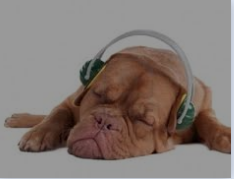 Počúvanie hudby:  Halleluja z oratória Mesiáš – odkaz na you tube: Hallelujah - André Rieu